南京铭雕数控科技有限公司官网建设方案书Version: 2.0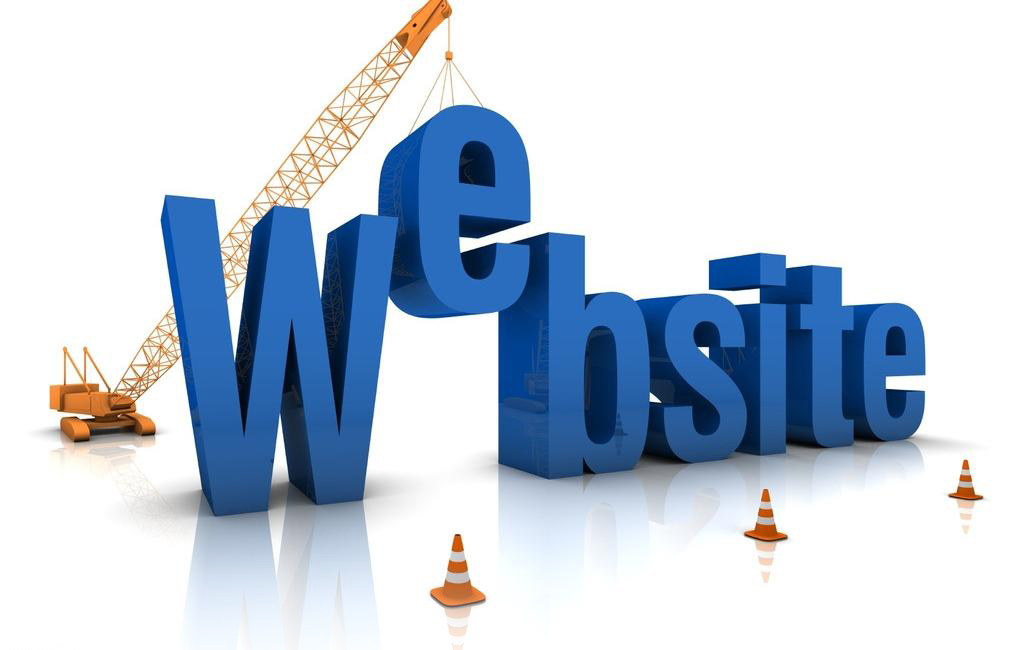 目 录一、 功能及报价	31、网站前台框架	32、网站功能报价	42、案例	72.1政府/事业单位	72.2企业	7二、 维护服务	81、网站基础维护	82、网站性能	83、数据与安全维护	8三、 网站开发流程	9四、 网站开发周期	9五、 付款方式	9六、 关于建站100	10功能及报价1、网站前台框架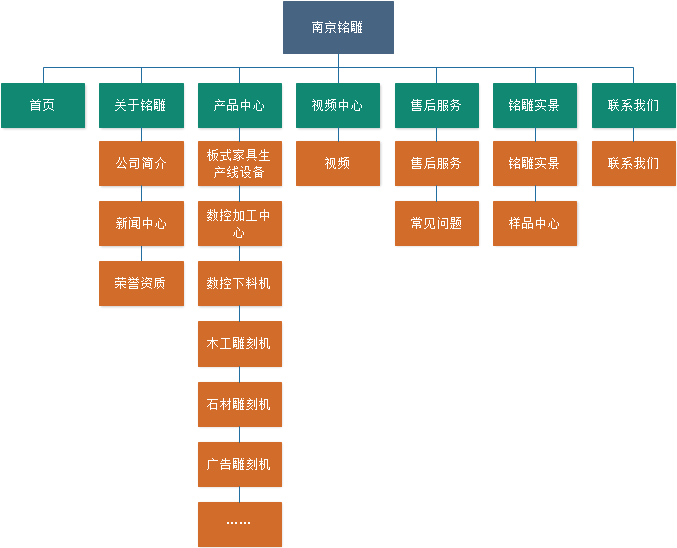 注：以上栏目均根据老网站初步拟定，制作时根据实际需求调整。网站功能报价2、案例2.1政府/事业单位2.2企业更多案例请看：http://www.web100.cc/bgtpl/case.do维护服务1、网站基础维护（1）网站文字修改  网站中文字有错别字，或某些表述需要更新的，提供免费修改服务。（2）网站图片修改  广告图片的替换、修改图片上面的字，污点修复，以及更改图片大小。（3）程序BUG修复 当遇到网站程序出错，或者网站因为程序原因打不开时，及时响应并协助修复。2、网站性能（1）打开速度快确保网站打开速度快，4M的宽带下，平均打开时间在5秒之内。（2）网站稳定确保网站打开稳定，不会出现有时能打开，有时打不开。（3）程序安全确保网站程序的安全，我公司有公安部频发的《计算机信息系统安全等级保护认证》之高级测评师一名、中级测评师一名、初级测评师共二名，为您的网站安全保驾护航。3、数据与安全维护说明：以下服务只针对网站程序、数据托管于我公司的网站。（1）数据备份 对网站数据进行备份，建站100提供每周一次的全数据备份服务。（2）网站紧急恢复 如网站出现不可预测性错误时，及时把网站恢复到最近备份。网站开发流程需求沟通——〉签订合同——〉支付预付款——〉网站风格确定——〉网站程序开发——〉网站内测——〉网站整体项目验收确认——〉支付尾款、开具发票——〉网站正式上线——〉进入网站维护期网站开发周期30个工作日。付款方式60%预付款、40%尾款。关于建站100建站100（http://www.web100.cc）是南京百舸信息科技有限公司旗下的专业致力于网站建设、网站运维、网站推广、企业邮箱、400电话、商标注册的综合性服务平台。我们从2005年5月开始从事网站建设方面的工作，具有丰富的经验。我们团队包括了专业的售前技术顾问、需求分析人员、美工设计人员、网站前端开发人员、后端程序和数据库开发人员、用户体验（UE）优化人员、网站推广（SEO）技术人员等。流水化作业，简洁高效！旨在为您提供更细致、更专业的服务！建站100，您值得拥有！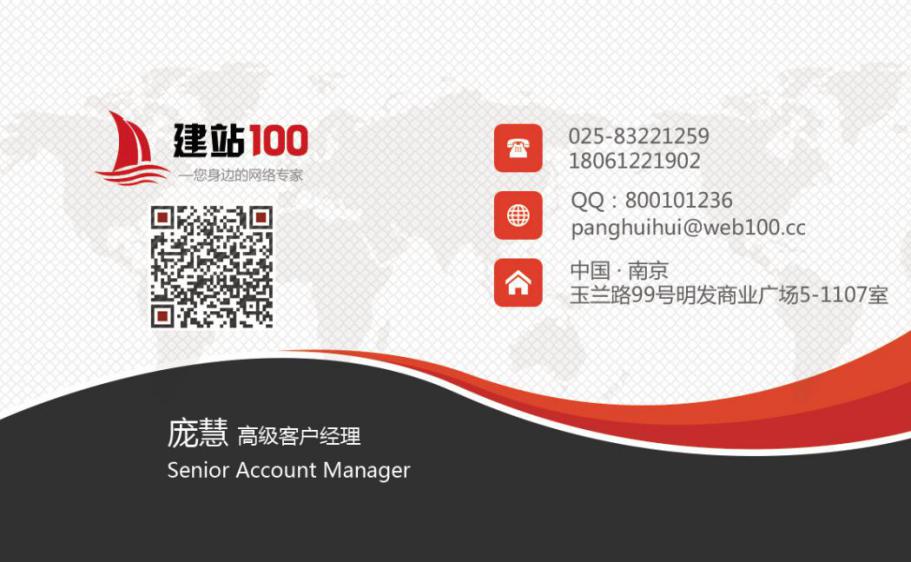 栏目名称栏目名称内容说明应用价格（元）首页设计首页设计根据企业的VI及参考网站，进行设计，细化页面结构，全面体现行业性、美观、大气；首页内容包括公司logo、广告焦点图切换、公司介绍、新闻动态、产品中心、样品中心、视频中心、友情链接等。首页5200关于铭雕关于铭雕包含公司简介、新闻中心、荣誉资质三个下级栏目；公司简介：精美单页，网站后台可自定义编辑；新闻中心：新闻列表+新闻详情页，网站后台可以添加、修改、删除新闻；荣誉资质：图片列表+图片详情页，网站后台可以添加、修改、删除图片。信息管理系统新闻管理系统图片管理系统5200产品中心产品中心产品分类+产品列表+产品详情页；网站后台可以添加、修改、删除产品分类、产品详情。产品管理系统5200视频中心视频中心视频图片列表+视频详情页；网站后台可以添加、修改、删除视频。视频管理系统5200售后服务售后服务包含售后服务、常见问题两个下级栏目；售后服务：精美单页，网站后台可自定义编辑；常见问题：文章列表+文章详情页；网站后台可以添加、修改、删除文章。信息管理系统文章管理系统5200铭雕实景铭雕实景包含铭雕实景、样品中心两个下级栏目；两个栏目均为图片列表页+图片详情页，网站后台可以添加、修改、删除图片。图片管理系统5200联系我们联系我们精美单页单页，包括联系地址、电话等，网站后台可自定义编辑。信息管理系统5200在线客服在线客服qq在线即点即聊，悬浮网站右侧信息管理系统5200英文版英文版功能和页面同中文版网站一样。语言为英语。——5200手机版手机版结合pc端网站的风格和内容进行设计，中英文版结合pc端网站的风格和内容进行设计，中英文版3500微信公众号微信公众号辅助申请微信服务号/订阅号；进行自定义导航设置；将手机网站链接至微信服务号内作为公司微官网。注：公众号认证需向腾讯支付认证费用300元。两个号就是600元/年。可根据实际需要选择是否认证。辅助申请微信服务号/订阅号；进行自定义导航设置；将手机网站链接至微信服务号内作为公司微官网。注：公众号认证需向腾讯支付认证费用300元。两个号就是600元/年。可根据实际需要选择是否认证。0服务器服务器阿里云服务器，价格根据官网活动调整。配置要求如下：CPU:2核   内存：4G    带宽：5M    硬盘：100G  地域：华东。注：后期可随时弹性升级，补齐差价即可。阿里云服务器，价格根据官网活动调整。配置要求如下：CPU:2核   内存：4G    带宽：5M    硬盘：100G  地域：华东。注：后期可随时弹性升级，补齐差价即可。3000域名域名继续使用公司老域名（lbdk.com），需提供域名管理账号。继续使用公司老域名（lbdk.com），需提供域名管理账号。0备案备案工业与信息化部的网站ICP备案工业与信息化部的网站ICP备案免费SEO(搜索引擎优化)SEO(搜索引擎优化)木工开料机 3800/年；2）木工下料机 3800/年；3）木工加工中心 4000/年；4）铝型材加工中心 4000/年。合计15600，打包优惠价15000元；2~4个月内优化到百度首页。注：为快速看到优化效果，建议任选三个词先做，以后再逐一添加。木工开料机 3800/年；2）木工下料机 3800/年；3）木工加工中心 4000/年；4）铝型材加工中心 4000/年。合计15600，打包优惠价15000元；2~4个月内优化到百度首页。注：为快速看到优化效果，建议任选三个词先做，以后再逐一添加。15000参考网站参考网站极东机械http://www.kdtmac.com/南兴装备：http://www.nanxing.com.cn/星辉数控http://www.sh-cnc.com/极东机械http://www.kdtmac.com/南兴装备：http://www.nanxing.com.cn/星辉数控http://www.sh-cnc.com/——合计合计合计合计合计总价格：5200元（中英文pc端）+3500元（中英文手机版）+3000元（服务器）+15000元（SEO）=26700元5200元（中英文pc端）+3500元（中英文手机版）+3000元（服务器）+15000元（SEO）=26700元5200元（中英文pc端）+3500元（中英文手机版）+3000元（服务器）+15000元（SEO）=26700元26700网站维护费：第一年免维护，第二年后若仍需要维护使用，每年维护费约1200元；第一年免维护，第二年后若仍需要维护使用，每年维护费约1200元；第一年免维护，第二年后若仍需要维护使用，每年维护费约1200元；1200网站开发周期：30个工作日备案在网站制作过程中同步进行网站开发周期：30个工作日备案在网站制作过程中同步进行网站开发周期：30个工作日备案在网站制作过程中同步进行网站开发周期：30个工作日备案在网站制作过程中同步进行网站开发周期：30个工作日备案在网站制作过程中同步进行江苏省发展和改革委员会(www.jsxhjj.com)南京市公安局禁毒支队（“南京禁毒”微信公众号开发）南京市发展和改革委员会（www.njxhjj.com）无锡惠山经济开发区（http://122.114.52.150:8080/）江苏省疾病预防控制中心（www.jspma.org）南京师范大学(“温馨物管”微信公众号开发）润和集团-龙角狮教育HelloKitty童装南京润展国际国泰消防江苏迪泰柯苏润国际贝克&泰迪万年达装饰踏浪网咖南京金汤护栏小熊之家孕童生活馆鸡芝家丹阳德隆电工南京驰信传媒爱德基金会